ЗАТВЕРДЖУЮначальник відділу освіти, молоді та спортуН.М.Матвіюк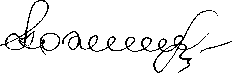 30.04.2018 рікПЛАН РОБОТИвідділу освіти, молоді та спорту Турійської районної державної адміністрації, методичного кабінету на травень 2018 рокуДата провед.Зміст роботиВідповідальнийМісце проведенняВідмітка про виконанняЗаходи із забезпечення діяльності закладів освітиЗаходи із забезпечення діяльності закладів освітиЗаходи із забезпечення діяльності закладів освітиЗаходи із забезпечення діяльності закладів освітитравеньАналіз стану підготовки та проведення ДПА в закладах загальної середньої освітиКушнір Н.І.КерівникиЗаклади загальної середньої освітитравеньОрганізація підвезення учнів 11-класів до пунктів проведення ЗНОБіланчук Н.В.КерівникитравеньЗаходи з підготовки освітнього простору НУШМатвіюк Н.М.керівникиЗаклади загальної середньої освітитравеньВідбір та організація замовлення підручників для учнів 1 класуЄвтушок А.С.Кушнір Н.І.КерівникиЗаклади загальної середньої освітиРобота з педагогічними кадрамиРобота з педагогічними кадрамиРобота з педагогічними кадрамиРобота з педагогічними кадрами15 травняСемінар керівників закладів загальної середньої освіти «Управління розвитком Нової української школи»Євтушок А.С.Відділ освіти, молоді та спорту15 травняНарада керівників закладів освіти району при начальнику відділу освіти, молоді та спорту райдержадміністраціїМатвіюк Н.М.Біланчук Н.В.Відділ освіти, молоді та спорту16 травняСемінар-практикум музкерівників ЗДО «Розвиток творчих здібностей дітей в умовах малокомплектного ЗДО»Тимощук Н.С.Новосілківський ДНЗ16 травняСемінар заступників директорів з навчально-виховної роботи «НУШ: реалізація ідей у практику початкового навчання»Євтушок А.С.Методичний кабінет, 10.0022 травняСемінар учителів фізичної культури та музичного мистецтва, які викладатимуть у 1 класах Нової української школи «Нова українська школа: нові підходи до навчання і викладання»Євтушок А.С.Методичний кабінет, 10.0023 травняСемінар-практикум вихователів Соловичівського освітнього округу «Фінансова освіта дошкільнят»Тимощук Н.С.ДНЗ с.Обенижі29-31 травняТренінг з підвищення кваліфікації вчителів англійської мови, які навчатимуть учнів перших класів у 2018/2019 навчальному роціЄвтушок А.С.Мисюк С.Ф.Опорний заклад НВК «ЗОШ І-ІІІ ступенів-гімназія»Масові заходи з учнями, вихованцями закладів дошкільної освітиМасові заходи з учнями, вихованцями закладів дошкільної освітиМасові заходи з учнями, вихованцями закладів дошкільної освітиМасові заходи з учнями, вихованцями закладів дошкільної освіти8 травня День пам’яті та примирення, 73-річниця перемоги над нацизмом Дирекції шкілЗЗСО10-11 травняНавчально-польові збори учнів 11 класівНазарук Ю.А.Вчителі ЗВурочище Вовчак11 травняРайонний Фестиваль «Нащадки козацької слави» (ЗЗСО І-ІІІ ст.)Наумчик Н.В.Турійська ЗОШ І-ІІІ ст.11 травняКонкурс малюнків та творів «Людина та ліс» (5-7 клас)Наумчик Н.В.БДТ10 травня-21 червня Медичне обстеження дітей 6-річного віку та надання консультацій батькам майбутніх першокласниківКаліщук Т.Ф.Тимощук Н.С.Турійська ЦРЛдо 13 травняЗаходи на відзначення Дня МатеріДирекції шкілЗЗСО15-18 травняДержавна підсумкова атестація учнів 4-их класівДирекції шкілЗЗСО16-18 травняФестивалі творчості, присвячені 100-річчю позашкільної освітиКерівники гуртків ЗЗСОЗЗСО17-18 травняРайонні змагання «Сокіл» (Джура)Наумчик Н.В.с.Соловичідо 19 травняЗаходи на відзначення Дня Європи в УкраїніДирекції шкілЗЗСО22 травняДержавна підсумкова атестація учнів 11-х класів (у формі ЗНО) - математикаДирекції шкілм.Ковель24 травняДержавна підсумкова атестація учнів 11-их класів (у формі ЗНО) – українська моваДирекції шкілм.Ковель25 травняСвято останнього дзвоникаДирекції шкілЗЗСОтравеньАкція «Ветеран живе поруч»Дирекції шкілЗЗСОтравеньРайонний звіт художньої самодіяльності «Дивосвіт дитячих талантів»Музика Ю.О.Районний  БКтравеньСвято «Творчий педагог і талановита юнь Турійщини»Матвіюк Н.М.Євтушок А.С.Актова зала районної радиНакази Накази Накази Накази протягом місяцяПро забезпечення організованої участі та підвезення випускників шкіл (11 клас) на ДПА у форматі ЗНО до пунктів тестування у м.КовельКушнір Н.І.протягом місяцяПро проведення свята «Творчий педагог і талановита юнь Турійщини»Євтушок А.С.протягом місяцяПро проведення медичного огляду працівників закладів освіти районуНаумчик Н.В.протягом місяцяПро організацію оздоровлення та відпочинку дітей влітку 2018 рокуНаумчик Н.В.протягом місяцяПро проведення звітування керівників навчальних закладівБіланчук Н.В.протягом місяцяПро нагородження педагогічних працівників району за підсумками навчального рокуСахарук О.П.Про підготовку  закладів та установ освіти до роботи в новому 2018/2019 навчальному році та в осінньо-зимовий період Біланчук Н.В.Інформації, звітиІнформації, звітиІнформації, звітиІнформації, звіти07 травняДоставити у відділ освіти, молоді та спорту журнали учнів 9, 10 і 11-го класів (претенденти на медалі та відзнаки)Кушнір Н.І.Біланчук Н.В.до 08  травняІнформація про кількість претендентів на нагородження Золотою та Срібною медалямиКушнір Н.І.Відділ освіти, молоді та спортудо 10 травня Звіт про проведення в ЗЗСО місячника Червоного ХрестаНаумчик Н.В.Відділ освіти, молоді та спортудо 10 травня Інформація про відзначення Дня пам’яті та примирення, 73-ї річниці перемоги над нацизмом та інших пам’ятних дат Другої світової війни  Музика Ю.О.Методичний кабінетдо 11 травняЗвіт про діяльність психологічної служби освітнього закладу за рік (статистичний та аналітичний)  Тимощук Н.С.Методичний кабінетдо 31 травняАналіз харчування дітей в ЗДО за квітень-травень 2018 рокуТимощук Н.С.Відділ освіти, молоді та спорту